ROTINA SEMANAL DO TRABALHO PEDAGÓGICO - Atividades Remotas - Data: 12/04 a 16/04 de 2021Turma: Etapa 2-B ** Prof.ª SUZANA *** PRÉ-ESCOLA “Farid Salomão”Obs: Não se esqueçam de registrar as atividades com fotos ou vídeos e enviar para a professora.Serão postados vídeos e ou áudios explicativos conforme as atividades propostas.SEGUNDA-FEIRATERÇA-FEIRAQUARTA-FEIRAQUINTA-FEIRASEXTA-FEIRA- VÍDEO CONTAÇÃO: “O LOBO E OS 7 CABRITINHOS”.https://www.youtube.com/watch?v=rP9QgyRYvLw&t=4sO vídeo também será enviado no grupo.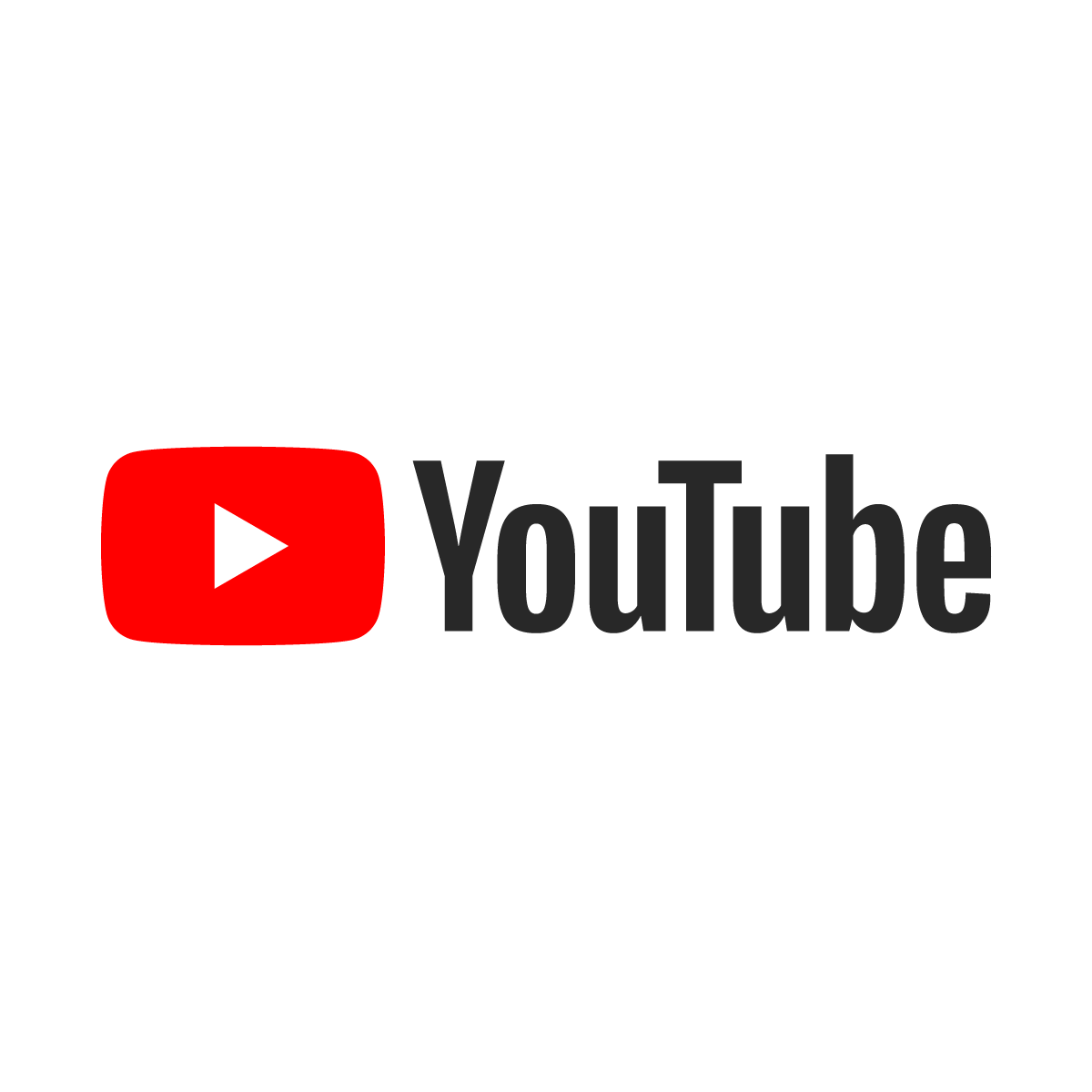 - ATIVIDADE DA APOSTILA- PÁGINA 5- Conhecer uma nova parlenda: Suco gelado e completar o alfabeto;- Completar os desenhos das frutas observando a simetria.Aula de ED. FÍSICA (Prof.ª Gleysse)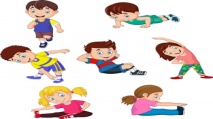 - VÍDEO: “UM LUGAR DIFERENTE”.https://www.youtube.com/watch?v=6eWecuzjI7wO link do vídeo será enviado também no grupo.- ATIVIDADE DA APOSTILA- PÁGINA 6- Falar sobre o dia do livro e ilustrar sua história preferida;- Conhecer Monteiro Lobato e identificar e colorir alguns de seus personagens. - BRINCADEIRA: PULAR VARINHA:- Colocar duas varinhas ou chinelos a uma pequena distância uma da outra e pedir que a criança pule sem tocá-las. Vá aumentando a distância, conforme ela consiga pilar.Aula de ARTE (Prof. Juliano)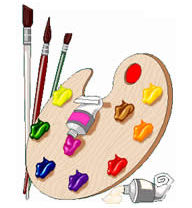 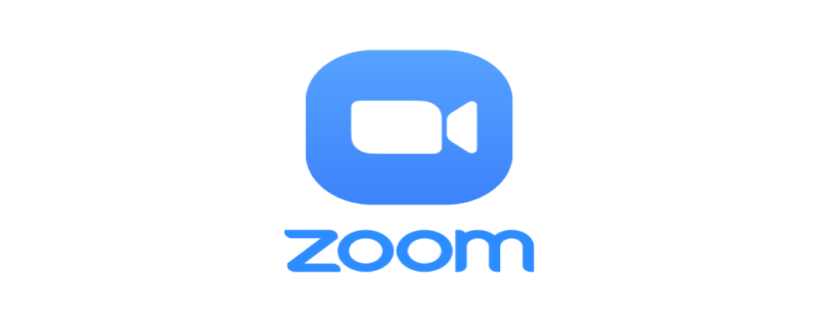 Aula on-line App ZOOM(A professora irá enviar o link no grupo para participarem da aula).- ATIVIDADE PELO ZOOM: - VÍDEO MUSICAL: VERDE POR FORA, VERMELHA POR DENTRO.https://www.youtube.com/watch?v=s2gIU9dZFI8- ATIVIDADE DA APOSTILA- PÁGINA 7- Fazer uma lista de frutas e resolver situações problemas.- ESTUDEM A TABELA COM O ALFABETO ACOMPANHANDO O VÍDEO AS LETRAS FALAM.- VÍDEO: “A PÍLULA DO DR CARAMUJO”.https://www.youtube.com/watch?v=xZcIF2hA3wgO link do vídeo será enviado também no grupo.- ATIVIDADE DA APOSTILA- PÁGINA 8- Conhecer a personagem Emília do sítio do pica pau;- Identificar e contar as formas geométricas utilizadas para construir o boneco.-BRINCADEIRA: repetir a brincadeira sugerida na terça-feira.Aula de MÚSICA (Prof. Juliano)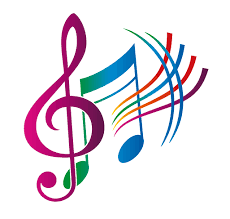 - VÍDEO: “VISCONDE- UM SABUGO MUITO ESTRANHO”https://www.youtube.com/watch?v=xoxmbJHyPqkO link do vídeo será enviado também no grupo.- ATIVIDADE DA APOSTILA- PÁGINA 9- Construir com palitos e tinta guache um dos personagens do sítio.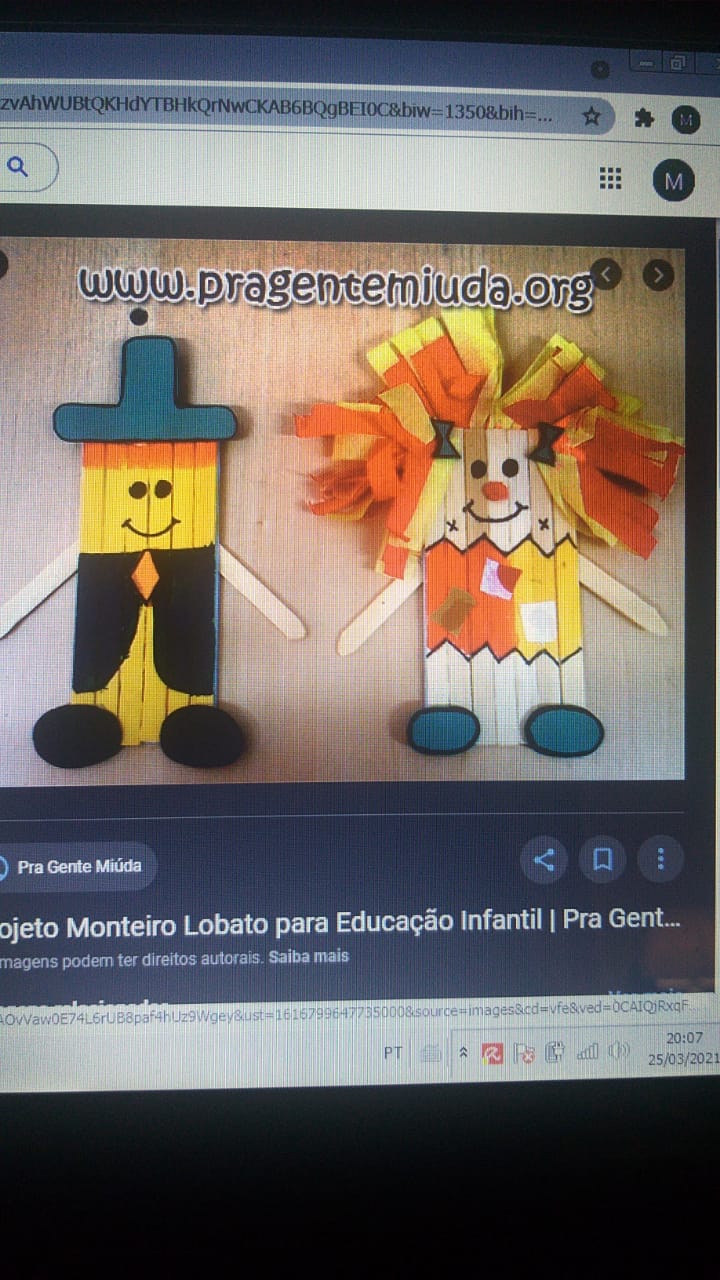 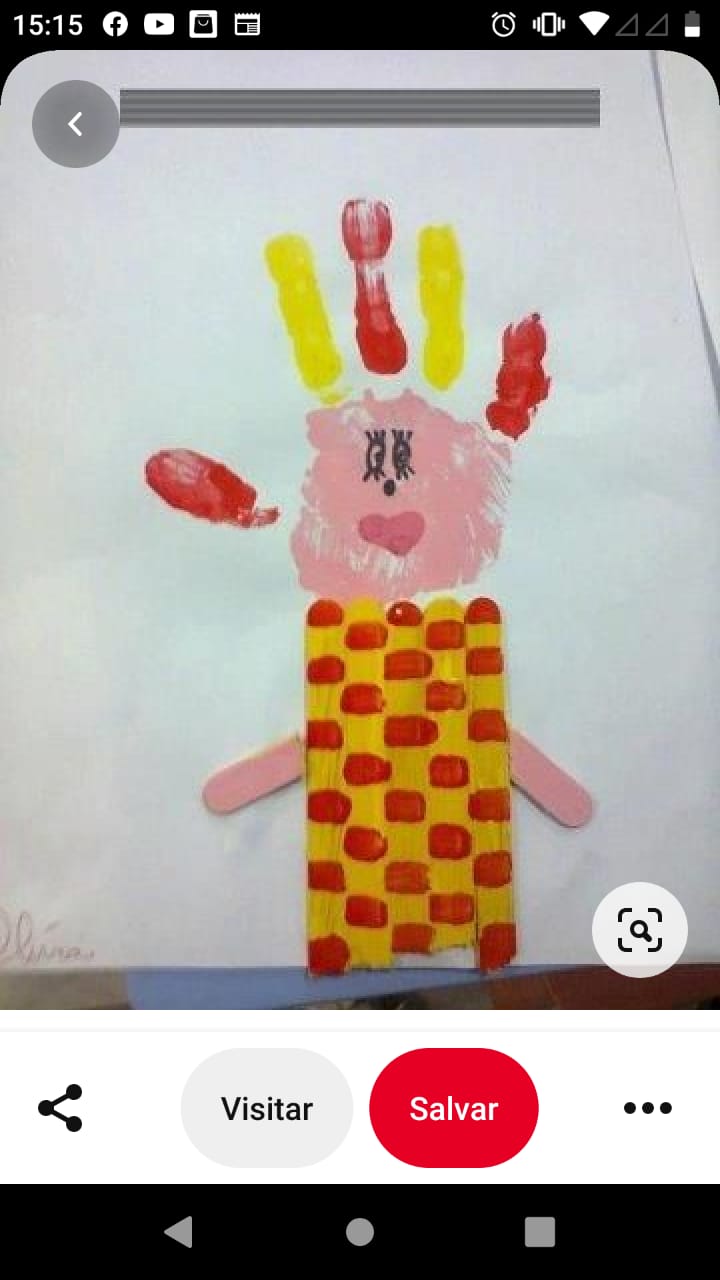 - DIA DO BRINQUEDO LIVRE:- Deixe seu filho(a) escolher um brinquedo para brincar à vontade por um tempinho, explorando-o livremente. Se possível, brinque com ele. Essa interação é fundamental.